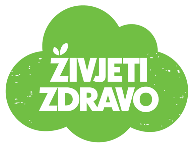 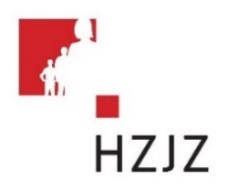 Tjedni jelovnik za prehranu učenika u osnovnim školama od 18.9. – 22.9.2023.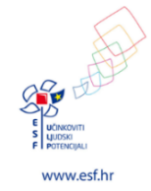 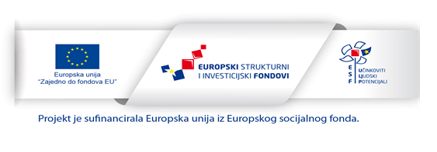 DanMliječni obrokRučakUžinaEnergetska vrijednost (kcal)PONEDJELJAKBurek od jabuke, čajBistra juha, junetina s graškom i krumpiromBanana, keksiUTORAKMliječni namaz, mlijekoTeletina u umaku s lazanjama, kupus salataKruškaSRIJEDAJastučić šunka - sir, sokKrem juha, panirani odrezak s carskim povrćemJabuka, keksiČETVRTAKKrafne, napitakJuha od rajčice, tjestenina napolitane, zelena salataPudingPETAKRolani klipić s pancetom, jogurtRižoto na plodovima mora, kupus salataVoćni jogurt 